17.04.2019г. на отделении «ОиПП» проведён классный час в группе 20.Тема классного часа: «Всемирный День здоровья».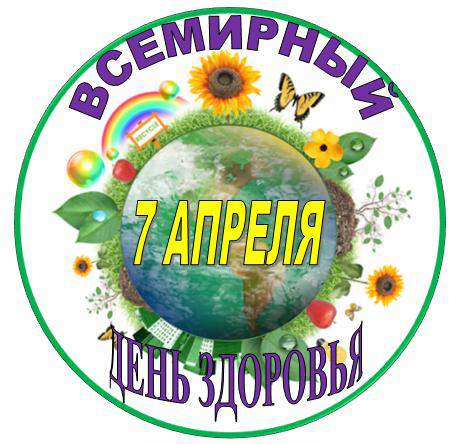 В далеком 1948 году была основана Всемирная организация здравоохранения. Это произошло 7 апреля, поэтому именно в эту дату, отмечается Всемирный день здоровья.Вредным привычкам – нет!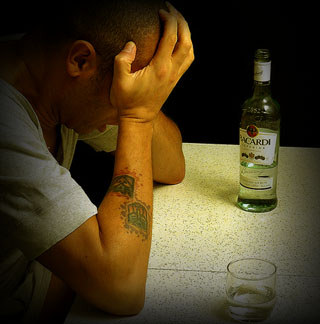 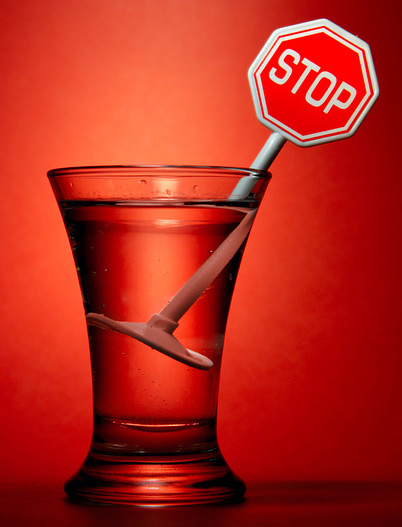 Тебе говорят: «В этой жизни все надо попробовать».Это не так. В жизни есть много вещей, которые не стоит пробовать, если ты хочешь оставаться собой. Негативный опыт не украсит твою жизнь и не обогатит твою душу. Твой эксперимент над собой бессмысленен.Тебе говорят: «Рискни. Не рискнешь – не узнаешь себя».Узнать себя – значит испытать себя, узнать свои ограничения. А наркотики, наоборот, снимают ограничения и делают тебя ни на что не способным.Во время проведения классных часов использовались такие методы как: показ презентации, библиотекарем Коваленко Л.Н. 